RESEARCH AND DEVELOPMENT FINAL PROJECTWOKU TOFU (HEALTHY TOFU WITH MANADO FLAVOR)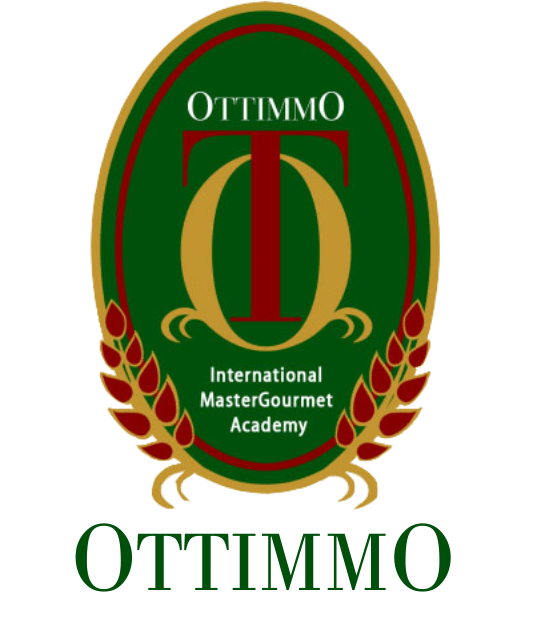 ByANGELINA SUHERMAN1874130010072STUDY PROGRAM OF CULINARY ART OTTIMMO INTERNATIONAL MASTERGOURMET ACADEMYSURABAYA2020RESEARCH AND DEVELOPMENT FINAL PROJECTWOKU TOFU (HEALTHY TOFU WITH MANADO FLAVOR)ByANGELINA SUHERMAN1874130010072STUDY PROGRAM OF CULINARY ART OTTIMMO INTERNATIONAL MASTERGOURMET ACADEMYSURABAYA2020